Bear Unit Self-AssessmentGreen: I met this learning target and understand the learning.Yellow: I met some of the learning target and I am still developing my learning.Red: I am not yet meeting the learning target and still need to develop my learning.                            Criteria                                                        How I felt about my workI listened   for important information and recorded this idea on my poster.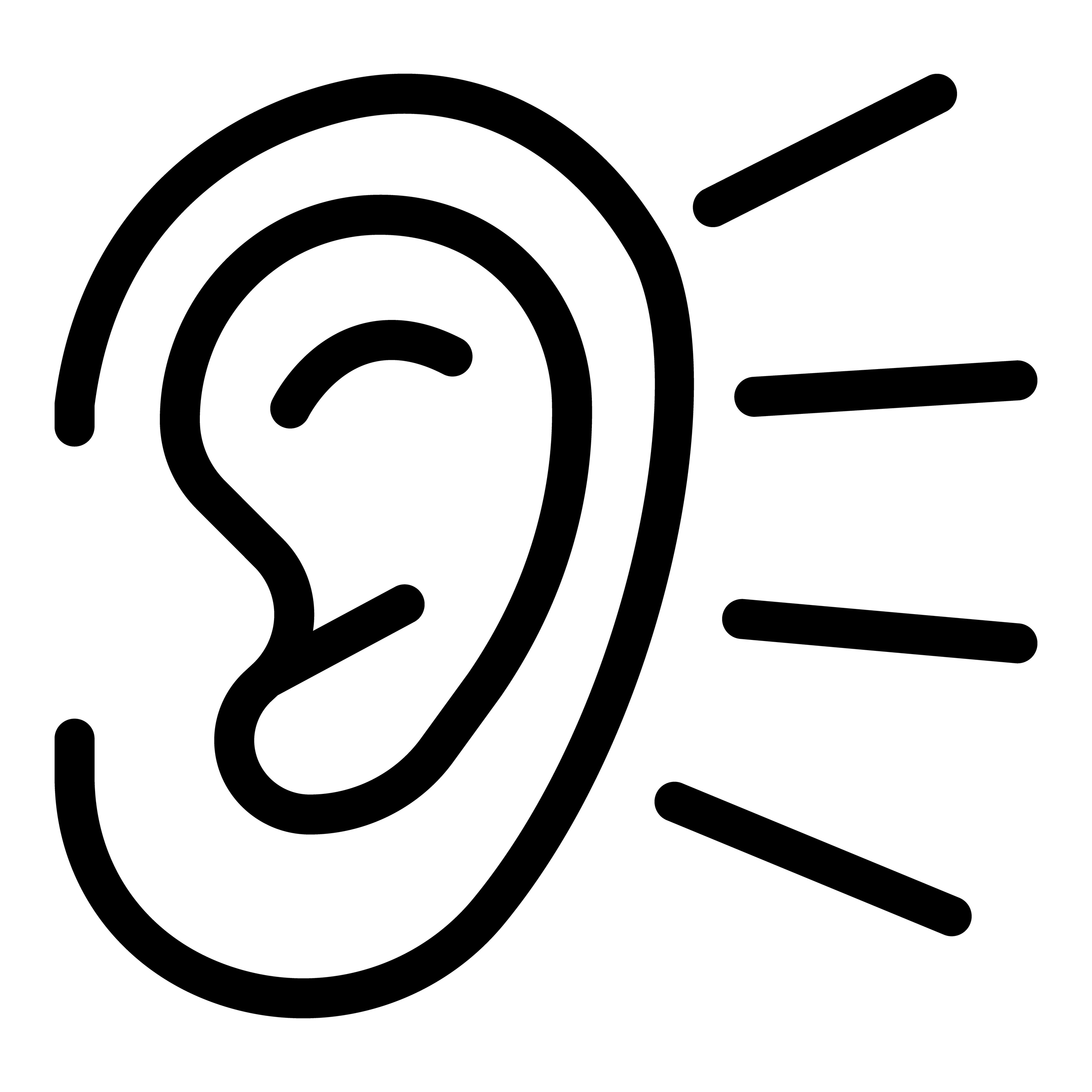 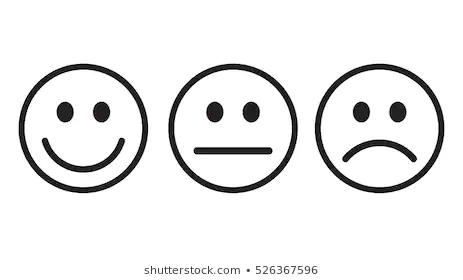 I wrote  down my information in a complete sentence. I used a capital letter at the beginning of the sentence, a finger space between words, and a period at the end.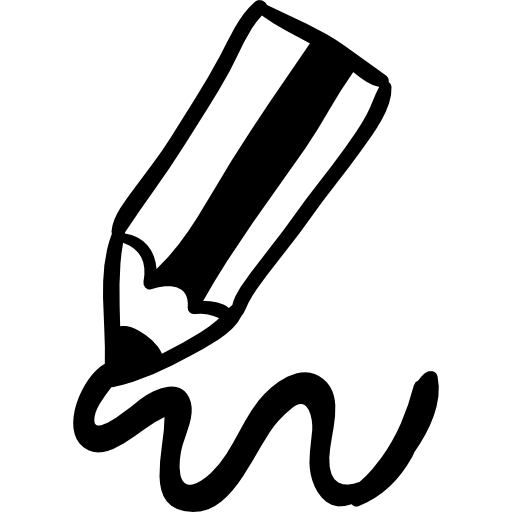 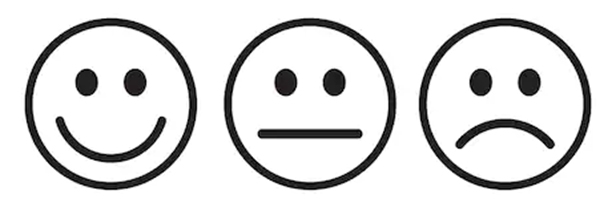 I drew  my pictures with details, used colours that make sense, and filled in the space.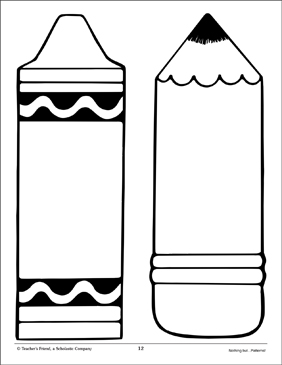 